UNIVERSITAS YUDHARTA PASURUAN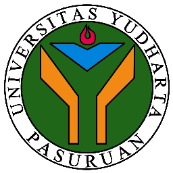 FAKULTAS ILMU SOSIAL & ILMU POLITIK		REKAP NILAISEMESTER GANJIL- TAHUN AKADEMIK 2023/2024PROGRAM STUDI ILMU KOMUNIKASI (B)Nama Dosen:  NINUK RISWANDARI, S.Sos.M.SiSKS: 2Matakuliah: Sosiologi KomunikasiSemester: 3 - BNo.NamaNIMNilai AkhirKehadiran1.SHOFIATUS SHOLIHAH202169090032B-162.EKA SURYANTI202269100003B163.JESSLYN AULIA202269100004B164.MUHAMMAD KHOIRUDDIN202269100005D165.DIKI NAFIUDIN202269100006B166.MOHAMMAD SYAIFUDIN202269100009B167.ALDI MUHAMMAD SYAHRAFI202269100010B168.MAS MUHAMMAD IWAN FALIK202269100011B-169.MAR'ATUS SHOLIHA202269100013B-1610.SELINDA DWI SALSABILA202269100014B1611.DANANG DWI YANUARDI202269100015C+1612.RAHMAWATI NURUSIFAH202269100016B1613.EVI RATNA WIDYA SAFITRI202269100017B1614.MOCHAMMAD ULUL AZMI202269100018B-1615.CHUSNUL NISA202269100019D1616.ACHMAD WIBOWO202269100020E1617.ARKIZAH INDANA ZIYAN ZUHRIYAH202269100022B1618.MUHAMMAD SLAMET BASOFI202269100023D1619.IZZA AZ ZAHRO202269100024B1620.IKA MITRA WIBISANTI202269100025B-16Jumlah MahasiswaJumlah MahasiswaJumlah MahasiswaParaf dosen pengampuParaf dosen pengampuParaf dosen pengampuPasuruan, 8 Februari 2024Dosen Pengampu,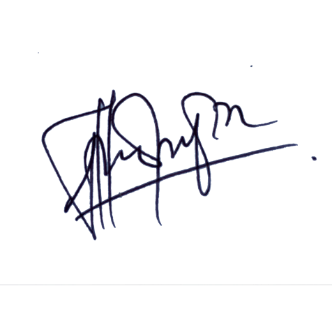 Ninuk Riswandari(……………………………………………..)